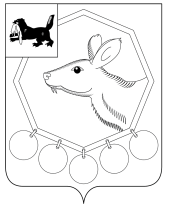 КОНТРОЛЬНО - СЧЕТНАЯ ПАЛАТАМО «БАЯНДАЕВСКИЙ РАЙОН»ЗАКЛЮЧЕНИЕ 16-зПО РЕЗУЛЬТАТАМ ЭКСПЕРТИЗЫ ПРОЕКТА РЕШЕНИЯ ДУМЫ МО «ПОКРОВКА» «О БЮДЖЕТЕ НА 2016 ГОД»с. Баяндай                                                                              «17» декабря 2015 годаЗаключение составлено аудитором Контрольно – счётной палаты  МО «Баяндаевский район» Дамбуевым Ю.Ф.,  инспектором  Борхоновым А.М.  по экспертизе проекта решения Думы МО «Покровка»  «О бюджете на 2016 год» составлено  Контрольно – счетной палатой МО «Баяндаевский район» в соответствии со статьей 27 Положения о бюджетном процессе в МО «Покровка», утвержденного решением Думы МО «Покровка»  от 29.11.2013г. №6  и на основании  письменного обращения  председателя Думы муниципального образования «Покровка» от 30 ноября 2015 года.Общие положенияЗаключение на проект Решения Думы МО «Покровка» «О бюджете на 2016 год» (далее - Заключение) подготовлено в соответствии с  Бюджетным кодексом Российской Федерации (далее – БК РФ), Положением о бюджетном процессе в муниципальном образовании «Покровка», утвержденного решением Думы МО «Покровка» от 29.11.2013г. №6, Соглашением о передаче полномочий по осуществлению внешнего муниципального финансового контроля Контрольно-счётной палате муниципального образования «Баяндаевский  район»  от 17.12.2013г.  №16,   Положением «О Контрольно-счетной палате муниципального образования «Баяндаевский район», утвержденным  Решением Думы муниципального образования «Баяндаевский район» от 04.10.2011г. №21/5 «Об утверждении Положения о Контрольно-счетной палате муниципального образования «Баяндаевский район», и иными актами действующего федерального и областного законодательства, с учетом норм и положений проекта федерального закона «О федеральном бюджете на 2016 год» и проекта закона Иркутской области «Об областном бюджете на 2016 год». При составлении Заключения проверено наличие и оценено состояние нормативной  и методической базы, регулирующей порядок формирования бюджета поселения, параметров его основных показателей.Соблюдение законодательства при составлении проекта решения и представлении его в Думу муниципального образования «Покровка»В соответствии с решением Думы МО «Покровка» от 13.11.2015г. №39 «Об особенностях составления и утверждения проекта бюджета МО «Покровка» на 2016 год», проект решения «О бюджете МО «Покровка» на 2016 год» с необходимыми приложениями определенными ст. 184.2 БК РФ поступил в Контрольно-счетную палату МО «Баяндаевский район» 30 ноября 2015 года для проведения экспертизы. Вместе с проектом в соответствии со ст.184.2 Бюджетного кодекса РФ поступили в Контрольно-счетную палату следующие материалы:Основные направления бюджетной и налоговой политики на 2016 год;Предварительные итоги социально-экономического развития МО «Покровка» за истекший период 2015 года;Ожидаемые итоги социально-экономического развития муниципального образования «Покровка» за 2015 год;Прогноз социально-экономического развития МО «Покровка» на 2016-2018 годы;Пояснительная записка к прогнозу социально-экономического развития;Оценка ожидаемого исполнения бюджета МО «Покровка» за 2015 год;Проект решения Думы МО «Покровка» «О бюджете на 2016 год» и пояснительная записка к нему;Реестр расходных обязательств МО «Покровка» на 2016 год и плановый период 2017-2018 годов.Перечень представленных документов и материалов в целом соответствуют требованиям бюджетного законодательства.Основные направления бюджетной и налоговой политики МО «Покровка» на 2016 год» утверждены  Постановлением главы МО «Покровка» от 31.07.2015г. №43, что соответствует требованиям ст. 172 БК РФ.  Ожидаемые итоги социально-экономического развития МО «Покровка»  за 2015 год  отражены в отдельной графе показателей Прогноза социально-экономического развития муниципального образования «Покровка» на 2016-2018 годы, что  соответствует  требованиям ст.184.2 БК РФ. 3. Изменения законодательства, учтенные при формировании доходов и расходов бюджета МО «Покровка» При подготовке проекта бюджета МО «Покровка» на 2016 год были учтены:- Бюджетный кодекс Российской Федерации;  - проект федерального закона «О федеральном бюджете на 2016 год»;- проект закона Иркутской области «Об областном бюджете на 2016»;- Закон Иркутской области от 22.10.2013г. №74-ОЗ «О межбюджетных трансфертах и нормативах отчислений доходов в местные бюджеты»;- «Положение о бюджетном процессе в МО «Покровка», утвержденное решением Думы МО «Покровка» от 29.11.2013г. №6;-  Прогноз социально-экономического развития МО «Покровка» на 2016-2018 годы;- Основные направления бюджетной и налоговой политики МО «Покровка» на 2016 год» утверждены  Постановлением главы МО «Покровка» от 31.07.2015г. №43. - Решение Думы МО «Покровка» от 13.11.2015г. №39 «Об особенностях составления и утверждения проекта бюджета МО «Покровка» на 2016 год».4. Анализ основных направлений бюджетной и налоговой политикиПредставленные в составе документов к проекту решения основные направления бюджетной и налоговой политики МО «Покровка» на 2016 год в целом подготовлены в соответствии с Бюджетным посланием Президента РФ Федеральному Собранию РФ от 13.06.2013г. «О бюджетной политике в 2014-2016 годах» (далее Послание) и включают в себя как поставленные ранее задачи,  так и новые направления, в том числе:- повышение качества управления временно свободными средствами местного бюджета с целью мобилизации дополнительных доходов в бюджет МО «Покровка»;- содействие дальнейшему развитию субъектов малого предпринимательства в муниципальном образовании с целью повышения их участия в наполнении бюджетной системы и увеличении налоговых поступлений;- реалистичный подход к формированию доходной части областного бюджета с учетом рисков возможного снижения поступления доходов.5. Анализ основных характеристик бюджета     В представленном проекте решения  содержатся основные характеристики бюджета  в соответствии с требованиями бюджетного законодательства.          	Проектом решения Думы МО «Покровка» «О бюджете на 2016» утверждаются основные характеристики бюджета МО «Покровка» на 2016 год, а именно:- общий объем доходов в сумме 3123,2 тыс. руб., в том числе безвозмездные поступления 2498,7 тыс. руб.;- общий объем расходов – 3154,4 тыс. руб.;- размер дефицита бюджета  – 31,2 тыс. руб.   В соответствии со ст. 92.1 Бюджетного Кодекса РФ размер дефицита бюджета на 2016 годы не превышает 5 процентов утвержденного общего годового объема доходов местного бюджета без учета утвержденного объема безвозмездных поступлений.Проектом решения устанавливается, что в расходной части бюджета МО «Покровка» на 2016 год создается резервный фонд администрации МО «Покровка» в размере 10,0 тыс. руб.,  что соответствует ст.81 БК РФ и ст. 7 Положения о бюджетном процессе в МО «Покровка».Если провести анализ ожидаемого объема расходов в целом, за счет местного бюджета на территории МО «Покровка», то расходы складываются следующим образом:           Таблица 1. Данные об объемах доходов и расходов бюджетаМО «Покровка», тыс. руб.Исполнение бюджета МО «Покровка» по доходам в 2015 году по сравнению с фактическим исполнением за 2014 год ожидается больше на 168,3 тыс. руб. или на 3,9 %.  Исполнение бюджета МО «Покровка» по расходам в 2015 году по сравнению с фактическим исполнением за 2014 год ожидается больше на  235,6 тыс. руб. или на 5,5%.Прогнозируемые доходы и расходы бюджета на 2016 год меньше ожидаемого исполнения 2015 года.6. Доходы бюджета МО «Покровка»Совокупный объем доходов бюджета МО «Покровка» прогнозируется на 2016 год в сумме 3123,2 тыс. руб., что к ожидаемому поступлению доходов в 2015 году составляет 69,5 процента. Данные по доходам бюджета МО «Покровка» за 2015-2016 годы представлены в таблице 2.Таблица 2Данные по доходам бюджета МО «Покровка» за 2015-2016 годы, тыс. руб.Прогноз поступлений налоговых и неналоговых доходов в 2016 году  по сравнению с ожидаемым исполнением 2015 года  ожидается больше  на 84,5 тыс. руб., и составляет 115,6% от ожидаемого поступления налоговых и неналоговых доходов 2015 года. Объем безвозмездных поступлений в 2016 году прогнозируется в сумме 2498,7 тыс. руб., что меньше ожидаемых показателей 2015 года на 1454,8 тыс. руб. или на 36,8%.  	Анализ сумм прогнозируемых доходов в бюджет МО «Покровка» произведен Контрольно-счетной палатой с учетом показателей ожидаемого поступления доходов в 2015 году. Данные представлены в таблице 3.Таблица 3Суммы прогнозируемых доходов в бюджет МО «Покровка» на 2015-2016 годы, тыс. руб.Налог на доходы физических лиц. Прогноз поступлений  налога на доходы физических лиц на 2016 год составляет 184,0 тыс. руб., что на 37,2 тыс. руб. больше ожидаемого поступления текущего года.Налог на имущество. Прогноз поступлений  налога на имущество на 2016 год составляет 106,2 тыс. руб., что на 12,8 тыс. руб. меньше ожидаемого поступления текущего года. Налоги на товары реализуемые на территории РФ.        Законом Иркутской области «Об областном бюджете на 2016 год» определены дифференцированные нормативы отчислений в местные бюджеты от акцизов на автомобильный и прямогонный бензин, дизельное топливо, моторные масла для дизельных и (или) карбюраторных (инжекторных) двигателей, производимых на территории Российской Федерации, подлежащих зачислению в консолидированный бюджет Иркутской области, в соответствии с которыми прогнозируется поступление по данному виду доходов в  2016 году 333,3 тыс. руб. Налог на совокупный доход. Прогноз поступлений  налога на совокупный доход на 2016 год составляет 1 тыс. руб.7. Расходы бюджета  МО «Покровка»          Расходы  бюджета МО «Покровка» на 2016 год предлагается утвердить в сумме 3154,4 тыс. руб., что меньше ожидаемого исполнения бюджета 2015 года на 1379,2 тыс. руб. или  на 30,4%. Таблица 4Ожидаемые объемы расходов в бюджете МО «Покровка» за 2015 год и прогноз расходов бюджета на 2016 год, тыс. руб.Как видно из таблицы 4 в целом расходная часть бюджета 2016 года меньше ожидаемого исполнения 2015 года на  1379,2 тыс. руб. или 30,4 % в том числе: по разделу «Общегосударственные вопросы» меньше на 815,9 тыс. руб. или на 33,7%; по разделу «Национальная оборона» больше на 1 тыс. руб. или на 1,8%; по разделу «Национальная экономика» меньше на 51,5 тыс. руб. или 12,2%; по разделу «Культура» меньше на 220,8 тыс. руб. или 19,3%; по разделу «Жилищно-коммунальное хозяйство» меньше на 194,7 тыс. руб. или 89,9%; по разделу «Социальная политика» расходы меньше на 14,7 тыс. руб. или 18,5%. 8. Соответствие ассигнований на 2016 год, объемам финансирования, утвержденным в муниципальных целевых программахВ проекте решения Думы МО «Покровка» «О бюджете на 2016 год» запланированы бюджетные ассигнования на реализацию муниципальных программ в 2016 году в сумме 7 тыс. руб., что составляет 0,2% от общего объема расходов бюджета.Таблица 8 Перечень муниципальных программ, реализуемых за счет средств бюджета поселения, тыс. руб.В нарушение статьи 87 Бюджетного кодекса РФ в проекте бюджета муниципальные правовые акты, утверждающие муниципальные программы в Реестр расходных обязательств муниципального образования «Покровка» не отражены.	При анализе распределения бюджетных ассигнований несоответствия объемов финансирования, указанных в муниципальных программах и объемов бюджетных ассигнований в проекте бюджета не выявлены.9. Выводы и рекомендации:1. Перечень и содержание документов, представленных одновременно с проектом бюджета в целом соответствуют требованиям федерального бюджетного законодательства. 2. В соответствии со статьёй 87 Бюджетного кодекса РФ в реестре расходных обязательств отразить муниципальные правовые акты, которыми были утверждены муниципальные целевые программы. 3. Рекомендуем принять  проект бюджета МО «Покровка» на 2016 год.Председатель                 		                                                  Дамбуев Ю.Ф.  20142015(ожид.исп.)2016(прогноз)20142015(ожид.исп.)2016(прогноз)Всего доходов4325,24493,53123,2Рост (+; -) в %-3,9-30,5Всего расходов 4298,04533,63154,4Рост (+; -) в %-5,5-30,4НаименованиеОценка ожидаемого исполнения бюджета в 2015 годуПрогноз бюджета на 2016 годОтклонение прогноза 2016г. от оценки 2015г.Отношение прогноза 2016г к оценке 2015г.,              (%)НаименованиеОценка ожидаемого исполнения бюджета в 2015 годуПрогноз бюджета на 2016 годОтклонение прогноза 2016г. от оценки 2015г.Отношение прогноза 2016г к оценке 2015г.,              (%)НАЛОГОВЫЕ И НЕНАЛОГОВЫЕ ДОХОДЫ, в том числе 540,0624,584,5115,6налоговые доходы525,7624,598,8118,8неналоговые доходы14,3---БЕЗВОЗМЕЗДНЫЕ ПОСТУПЛЕНИЯ3953,52498,7-1454,863,2ИТОГО ДОХОДОВ4493,53123,2-1370,369,5Наименование показателей2015 год  (ожид. поступ-е)Прогноз на 2016Откл. (гр.3-гр.2)Наименование показателей2015 год  (ожид. поступ-е)Прогноз на 2016Откл. (гр.3-гр.2)1234Всего доходов4493,53123,2-1370,3Налоговые доходы525,7624,598,8НДФЛ146,8184,037,2Налоги на товары реализуемые на территории РФ259,9333,373,4Налог на совокупный доход-1,01Налог на имущество119,0106,2-12,8Неналоговые доходы14,3--Госпошлина 14,3--Безвозмездные поступления от др. бюджетов3953,52498,7-1454,8Наименование разделовОжидаемое исполнение за 2015 годПрогноз на 2016 годРост (снижение) расходов 2016 года к 2015 годуРост (снижение) расходов 2016 года к 2015 годуНаименование разделовОжидаемое исполнение за 2015 годПрогноз на 2016 годРост (снижение) расходов 2016 года к 2015 годуРост (снижение) расходов 2016 года к 2015 годуНаименование разделовОжидаемое исполнение за 2015 годПрогноз на 2016 годРост (снижение) расходов 2016 года к 2015 годуРост (снижение) расходов 2016 года к 2015 годуНаименование разделовтыс. руб.тыс. руб.тыс. руб.%12345Общегосударственные вопросы2422,91607,0-815,9-33,7Резервный фонд52,710,0-42,7-81,0Национальная оборона56,857,811,8Национальная экономика421,1369,6-51,5-12,2Жилищно-коммунальное хозяйство216,521,8-194,7-89,9Культура1145,0924,2-220,8-19,3Социальная политика79,564,8-14,7-18,5Межбюджетные трансферты191,8109,2-82,6-43,1Нераспределенные расходы----Итого:4533,63154,4-1379,2-30,4№№Наименование программОбъем бюджетных ассигнованийОбъем бюджетных ассигнований№№Наименование программПроект бюджетаПрограмма№№Наименование программ2016г2016г12341«Военно-патриотическое воспитание молодежи и учащихся МО «Покровка» на 2014-2017 годы»1,01,0Продолжениетаблицы 812342«Развитие малого и среднего предпринимательства на территории МО «Покровка» на 2014-2017 годы»1,01,04«Противодействие, профилактика терроризма на территории МО «Покровка» на 2015-2017 годы»1,01,05«Пожарная безопасность на территории МО «Покровка» на 2014-2017 годы»1,01,06«Организация и проведение оплачиваемых временных работ в МО «Покровка» на 2014-2017 годы»3,03,0Итого по муниципальным программамИтого по муниципальным программам7,07,0